Место проведения:  Санкт-Петербург, ул. Проф. Попова, д. 5(в 10 минутах ходьбы  от ст. метро «Петроградская»)СПб ГЭТУ «ЛЭТИ им. В.И. Ульянова (Ленина)» Иногородним участникам по запросу бронируется гостиницаСтоимость участия с докладом и публикацией материалов доклада в сборнике трудов конференции – 7000 рублей Стоимость участия в качестве слушателя - 5000 рублей Стоимость заочного участия - 4500 рублей Стоимость публикации статей (присылаются на английском языке) по материалам отобранных докладов в журнале Journal of Physics: Conference Series (Web of Science) - 7500 рублей В рамках конференции проводятся выставки вакуумного оборудования.Стоимость участия в выставке оборудования (выставочный стенд) – 15 000 руб.  Размещение цветной рекламной страницы в сборнике трудов – 5900 руб. Для участия необходимо:Пройти онлайн регистрацию на сайте конференции http://onlinereg.ru/films2019После получения логина и пароля зайти в Личный кабинет участника.Выбрать тип взноса в разделе «Регистрационные взносы».Загрузить материалы докладов в разделе «Подать доклад» или прислать материалы менеджеру по эл.почте films2019@onlinereg.ruЗабронировать номер в разделе «Гостиничное размещение» (при необходимости).Выбрать способ оплаты в разделе «Заказы и платежи». После успешной оплаты на почту участника отправляется автоматическое подтверждение.Для оформления договора прислать полные банковские реквизиты Вашей организации на почту films2019@onlinereg.ru Вся информация о конференции будет представлена на сайте конференции, а также на сайтах ИПМАШ РАН, СПб ГЭТУ ЛЭТИ, ООО «Мономакс» в разделах конференции. Контактное лицо сервис-агента конференции: менеджер по работе с участниками Валентина Иванова +7 911 2388301 (WhatsApp, Viber, Telegram), films2019@onlinereg.ru Рабочие языки конференции: русский, английский.Командировочные документы выписываются на СПб ГЭТУ ЛЭТИ или ООО «Мономакс».На конференции будут представлены результаты теоретических и экспериментальных исследований в области физики и механики конденсированных сред, физики низкотемпературной плазмы, формирования пленок и покрытий плазменными и смежными методами, полученными за последние два года, прошедшие после проведения предыдущей конференции. Особое внимание будет уделено изучению свойств поверхности и покрытий, методам их исследований, новым материалам покрытий, в том числе наноматериалам, новым областям их использования, разработке современного оборудования и технологических процессов, подготовке поверхности и многим другим вопросам.Организационный комитетВ.Г.  Кузнецов  (ИПМаш РАН) – председатель,Н.Н. Потрахов  (СПб ГЭТУ «ЛЭТИ») – сопредседатель,А.Т. Гильманова (ООО «Мономакс»)В.Я. Фролов (СПбГПУ) – проф., д.т.н.   Д.К. Кострин (СПб ГЭТУ «ЛЭТИ») – к.т.н.Программный комитетВ.Г. Кузнецов (ИПМаш РАН) – зав. лаб., д.т.н. - председательВ.А. Глухих – академик РАН,С.Н. Григорьев (МГТУ «СТАНКИН») – проф., д.т.н.,Н.Н. Коваль (ИСЭ СО РАН) – д.т.н.В.В. Кудинов (ИМЕТ) – проф., д.т.н.,А.И. Кузьмичев (НТУУ «КПИ», Украина) – проф., к.т.н.,А.А. Лозован (МАИ) – проф., д.т.н.,В.Н. Лясников (СГТУ) – проф., д.т.н.,А.Д. Погребняк (СГУ, Украина) – проф., д.т.н.,Н.Н. Потрахов (СПб ГЭТУ «ЛЭТИ») – проф., д.т.н.- сопредседательН.А. Руденская (БНТУ, Беларусь) – в.н.с., д.т.н.,В.П. Сергеев (ИФПиМ СО РАН) – д.т.н.В.И. Шаповалов (СПб ГЭТУ «ЛЭТИ») – проф., д.т.н.Н.М. Якупов (ИММ КазНЦ РАН) – проф., д.т.н.Программа конференцииГазотермические методы нанесения покрытий.Вакуумные ионно-плазменные методы.Оборудование для нанесения пленок и покрытий.Материалы для напыления и осаждения.Наноматериалы и нанотехнологии.Свойства покрытий и пленок и методы их оценки.Подготовка поверхности перед нанесением покрытий и       методы последующей обработки покрытий и пленок.Труды конференцииСборник докладов будет подготовлен к началу работы конференции.Отобранные доклады, оформленные по шаблонам в виде статей объемом 3-5 страниц, будут опубликованы в  журнале Journal of Physics: Conference Series (Web of Science, Scopus). Для этого участники должны прислать в адрес Оргкомитета Кузнецову Вячеславу Геннадьевичу (сл.т. (812) 321-47-64, т. моб. 8-950-0034597) статьи со сканом акта экспертизы (оригиналы привезти на конференцию) по e-mail: kvgipme@gmail.com или kvg-ipme@yandex.ru до 10 мая 2019 г.Доклады для сборника трудов конференции объемом не более 4 м.п.с. формата А4 набираются с использованием редактора Word 6.0 или выше (текст должен быть набран шрифтом № 12 Times New Roman, параметры страницы – поля: левое – 2,5 см, правое – 2,0 см, верхнее – 2,0 см, нижнее – 2,5 см). Один автор может принимать участие не более чем в трёх докладах и не более чем в двух статьях на английском языке.Структура доклада:– название доклада печатается посередине строки заглавными буквами (жир. шрифт);– через интервал печатаются инициалы и фамилии авторов строчными жир. буквами;– далее без пропуска печатается организация, город, страна, e-mail обычными строчн. буквами;– через интервал – резюме объемом до 6 строк на русском языке (курсив);– через интервал печатается текст доклада полуторным межстрочным интервалом;– через интервал печатается слово «Литература», далее через интервал приводится список литературы.- подрисуночные подписи и названия таблиц печатаются шрифтом № 11 одинарным межстрочным интервалом (пример: Рис. 1. Вольт-амперная характеристика …). Слово Таблица печатается в правом верхнем углу над таблицей, а под ним без пропуска её название жирным шрифтом по центру над таблицей.Календарь:– до 25.02.19 пройти онлайн регистрацию на сайте конференции и зарегистрировать заявку на доклад;– до 15.04.19 представить полный доклад в электронном виде (через Личный кабинет участника на сайте конференции или по электронной почте);– до 29.04.19 перечислить организационный взнос. В случае не перечисления организационного взноса к указанному сроку материалы доклада в сборник трудов конференции не включаются;– 14–16 мая 2019 сделать доклад или стендовое сообщение.Участникам конференции будет выдан сборник докладов.Российская академия наукМинистерство науки и высшего образования РФФГБУН Институт проблем  машиноведения РАНСанкт-Петербургский государственный электротехнический университет «ЛЭТИ» им. В. И. Ульянова (Ленина) Санкт-Петербургский политехнический университет Петра ВеликогоПри поддержке ООО «Мономакс»Приглашаем принять участие в 14-й международной конференции«ПЛЕНКИ И ПОКРЫТИЯ – 2019»14 International conference  «Films and Coatings - 2019»Российская академия наукМинистерство науки и высшего образования РФФГБУН Институт проблем  машиноведения РАНСанкт-Петербургский государственный электротехнический университет «ЛЭТИ» им. В. И. Ульянова (Ленина) Санкт-Петербургский политехнический университет Петра ВеликогоПри поддержке ООО «Мономакс»Приглашаем принять участие в 14-й международной конференции«ПЛЕНКИ И ПОКРЫТИЯ – 2019»14 International conference  «Films and Coatings - 2019»Российская академия наукМинистерство науки и высшего образования РФФГБУН Институт проблем  машиноведения РАНСанкт-Петербургский государственный электротехнический университет «ЛЭТИ» им. В. И. Ульянова (Ленина) Санкт-Петербургский политехнический университет Петра ВеликогоПри поддержке ООО «Мономакс»Приглашаем принять участие в 14-й международной конференции«ПЛЕНКИ И ПОКРЫТИЯ – 2019»14 International conference  «Films and Coatings - 2019»Российская академия наукМинистерство науки и высшего образования РФФГБУН Институт проблем  машиноведения РАНСанкт-Петербургский государственный электротехнический университет «ЛЭТИ» им. В. И. Ульянова (Ленина) Санкт-Петербургский политехнический университет Петра ВеликогоПри поддержке ООО «Мономакс»Приглашаем принять участие в 14-й международной конференции«ПЛЕНКИ И ПОКРЫТИЯ – 2019»14 International conference  «Films and Coatings - 2019»Российская академия наукМинистерство науки и высшего образования РФФГБУН Институт проблем  машиноведения РАНСанкт-Петербургский государственный электротехнический университет «ЛЭТИ» им. В. И. Ульянова (Ленина) Санкт-Петербургский политехнический университет Петра ВеликогоПри поддержке ООО «Мономакс»Приглашаем принять участие в 14-й международной конференции«ПЛЕНКИ И ПОКРЫТИЯ – 2019»14 International conference  «Films and Coatings - 2019»Российская академия наукМинистерство науки и высшего образования РФФГБУН Институт проблем  машиноведения РАНСанкт-Петербургский государственный электротехнический университет «ЛЭТИ» им. В. И. Ульянова (Ленина) Санкт-Петербургский политехнический университет Петра ВеликогоПри поддержке ООО «Мономакс»Приглашаем принять участие в 14-й международной конференции«ПЛЕНКИ И ПОКРЫТИЯ – 2019»14 International conference  «Films and Coatings - 2019»14 – 16 мая 2019Санкт-Петербург, Россия- - - - - - - - - - - - - - - - - - - -14 – 16 may 2019St.-Petersburg, Russia14 – 16 мая 2019Санкт-Петербург, Россия- - - - - - - - - - - - - - - - - - - -14 – 16 may 2019St.-Petersburg, Russia14 – 16 мая 2019Санкт-Петербург, Россия- - - - - - - - - - - - - - - - - - - -14 – 16 may 2019St.-Petersburg, Russia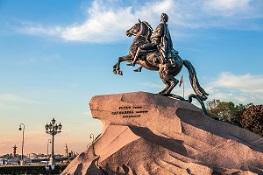 http://onlinereg.ru/films2019 онлайн регистрация участников, оплата оргвзносов конференции и дополнительных услуг, прием материалов докладов, оформление платежных документов, бронирование гостиницы http://onlinereg.ru/films2019 онлайн регистрация участников, оплата оргвзносов конференции и дополнительных услуг, прием материалов докладов, оформление платежных документов, бронирование гостиницы http://onlinereg.ru/films2019 онлайн регистрация участников, оплата оргвзносов конференции и дополнительных услуг, прием материалов докладов, оформление платежных документов, бронирование гостиницы http://onlinereg.ru/films2019 онлайн регистрация участников, оплата оргвзносов конференции и дополнительных услуг, прием материалов докладов, оформление платежных документов, бронирование гостиницы http://onlinereg.ru/films2019 онлайн регистрация участников, оплата оргвзносов конференции и дополнительных услуг, прием материалов докладов, оформление платежных документов, бронирование гостиницы http://onlinereg.ru/films2019 онлайн регистрация участников, оплата оргвзносов конференции и дополнительных услуг, прием материалов докладов, оформление платежных документов, бронирование гостиницы 